          Týdenní plán č. 24     7.3 – 11.3. 2022       7.3. – školní zápas fotbalu, hrajeme se 3.D11.3.   náhradní lekce plavání za jarní prázdniny – od 9:00     Pokračují dílny čtení, čtu si vlastní knihu a zapisuji do pracovního listu ….                               Společné čtení – Já se nechtěl stěhovatCo nacházíme v učebnicích a kolem sebe…             CO DOKÁŽU SÁM/A     Hledám, pozoruji a hodnotím MatematikaPS 2. díl od s. 67Sčítánína odčítání – tabulky, pyramidy, parketování a stavby z kostek, slovní úlohy, krokováníSčítání a odčítání,násobení,krokování:Český jazykSkupiny dě/tě/něPíšeme v písance a sešitechTvrdé a měkké slabiky i/y, abecedaDruhy vět, význam slovČtenářské dílny – práce s textemDě,tě,ně …..bě,pě,vě   ….. XOXO  …..XOXXJá se nechtěl stěhovat …. společné čtení    …..……………………………………………….   ………………………………………………….PrvoukaObdobí lidského života – žijeme spolu - rodokmenCo musí mít město?Město – stavíme modelSejeme osení – trávu ??Jaro se blíží – zvyky a příroda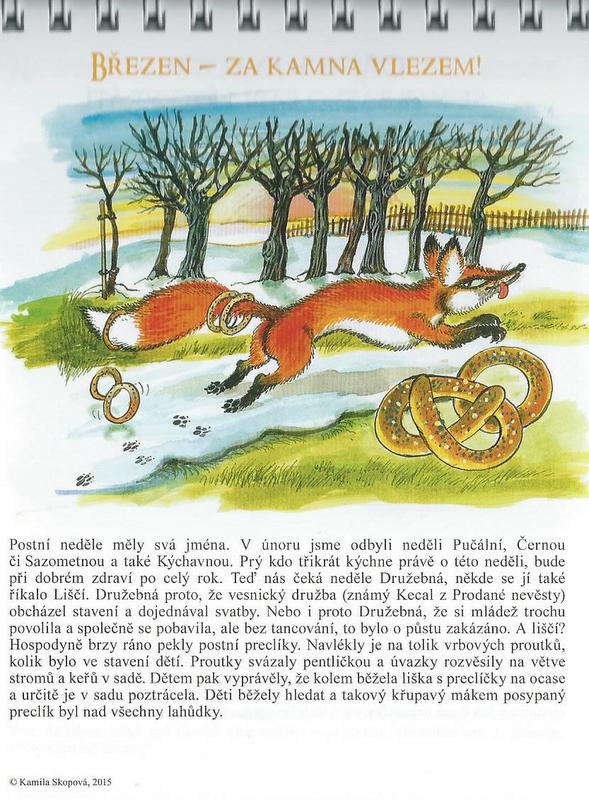 To ostatní(kreslím, běhám a skáču, poslouchám hudbu …)Květy jara – otisky zapouštění barevKdy začíná jaro ?